FIP implementation- Stakeholder workshop for discussion of Y1Q2 action plan of MSC certification of Kerala shrimp & cephalopod trawl fisheryMinutes of meetingWelcome address:Mr Ramakrishnan S, SEAIIntroduction about MSC Dr Sunil Mohammed, CMFRIBackground of pre-assessment and FIP implementation so farDr Vineetha, FIP coordinatorY1Q2 Actions: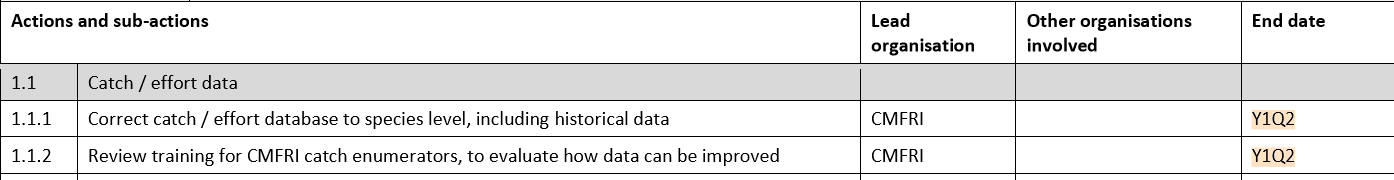 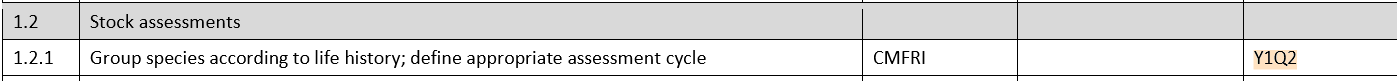 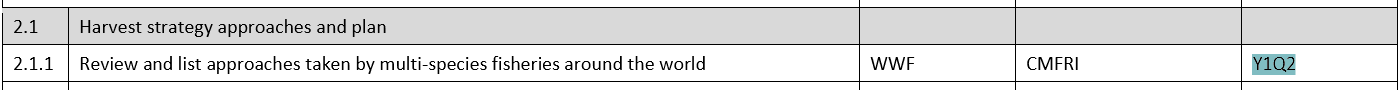 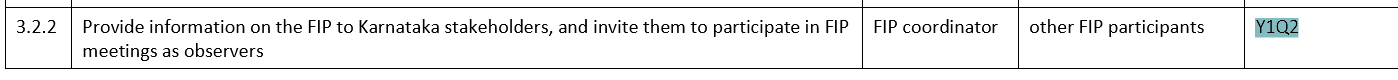 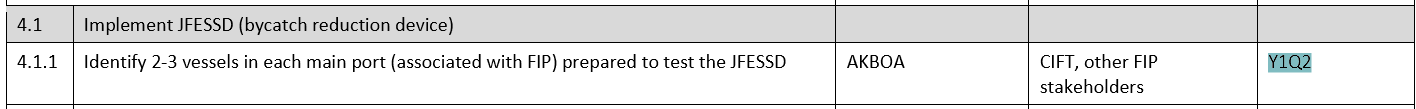 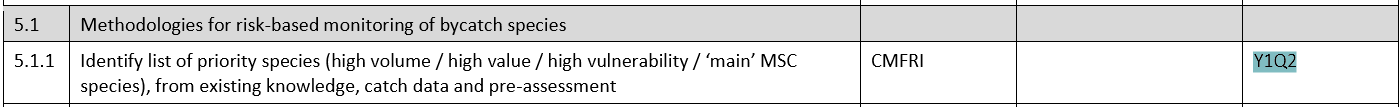 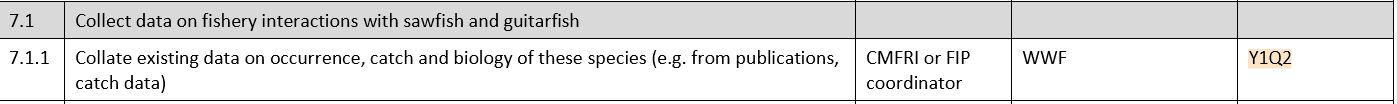 Action plan discussion:The project “Kerala shrimp & Cephalopod Trawl Fishery MSC Pre- assessment and FIP” started in 2019. The activities of the project are expected to span over a period of five years, with each year divided into four quarters. The activities for first quarter of year one was completed by March 2019 with a stakeholder meeting at Mangalore. This workshop was held to discuss the implementation of activities of the second quarter (Y1Q2) and decide a deadline for each. The representatives of CMFRI, CIFT, WWF, SEAI and MSC participated in the meeting. The following decisions were taken in the meeting The existing system of writing of genus level (like spp.) should be avoided and all catch reports have to be correctly identified to species level. To achieve this the following decisions have been taken. A review training zonal workshop for enumerators of Southwest coast of India should be organized by CMFRI during the last week of June 2019.A taxonomic group expert database at CMFRI should be created for identification of species, where an expert for each taxonomic group should be included. The expert should identify the species within a specified time period i. e. 6 hours upon receipt of query with photo from field enumerators. Importance should be given to the specific body parts of specimen for correct identification of species and therefore, expert should receive a good picture of the specific area of specimen from field staffs for correct identification.  e.g. shape of rostrum of shrimp. For this the experts should educate enumerators about the parts required for identification. However, in case if picture of species cannot be sent to expert through TAB especially in remote places with no net connectivity, it can be done according to the availability of net connectivity like regular activity of sending raw data to FRAD.Even though, the project is being executed in Kerala, the expert database should be made for entire coast of India. The database of expert should be ready by the time of review zonal workshop.The enumerators can also use mobile apps like WhatsApp for rapid passing of information on species identification.In order to correct the existing database of spp records, the FRAD will sort out the genus only data from 2007 onwards, and send the data to respective divisions, because all divisions have species composition details. However, this corrected historical database will be separately maintained. The correction for genus wise catch data should be completed by 15th May 2019. In the case of defining stock assessment cycles the vulnerability group will classify species as long lived and short-lived and then decide the assessment cycle. Therefore, scientists of the vulnerability group of CMFRI will meet next week. All types of harvest strategies practiced in the world for multispecies fisheries would be collected by Dr Vinod M of WWF and the document will be submitted by 31st May 2019.For the trials of JFESSD (bycatch reduction device) in trawlers, three ports -Kollam, Munambam and Beypore can be selected. Dr. Madhu will talk to Mr Peter Mathias, President of AKFBOA regarding this. However, Dr. Madhu suggested that during the initial stages of FIP, more efficient implementation of the square mesh in codend is important, and then, as we move forward, we can implement JFESSD.  The usage of square mesh is in the present regulations, but not practiced, this can be implemented with awareness and trials. On the other hand, the implementation of JFESSD is difficult in the initial stages due to its mechanical complexity. The change suggested in the action plan by Dr Madhu should be communicated to Dr Jo by the FIP coordinator.The FRAD should sort out the catch for the species which is having less than 5% catch and give to SEETTD for preparing the list of priority species by value. These activities should be completed by the end of June 2019.Species wise occurrence and catch details will be given by FRAD and FIP coordinator has to collate the existing data from publicationsFIP coordinator has to send reminders to respective persons about completion of above activities on time.Vote of thanks: 	Dr Vinod M, WWFMeeting titleY1Q2 FIP action plan discussion workshop– MSC Certification – FIP implementation Date07th May 2019Time02.30 pm - 04.30 pmPlaceMFD Seminar hall, CMFRI, KochiChairpersonDr Sunil Mohammed, CMFRIAttended byDr. T. V. Sathianandan, CMFRIDr. G. Maheswarudu, CMFRIDr. Josileen Jose, CMFRIDr. S.  Lakshmi Pillai, CMFRIDr. Rekhadevi Chakraborty, CMFRIDr. Grinson George, CMFRIDr. Mini K. G., CMFRIMr. Vivekanand Bharti, CMFRIDr. V. Madhu, CIFTMr. Chinnadurai, CIFTDr. Vinod Malayilethu, WWF-IndiaDr Ranjit S, MSC-IndiaMr Ramakrishnan S, SEAIDr. Vineetha A., FIP CoordinatorAgendaFIP action so farDiscussion of action plan Y1Q2Deadline of implementation